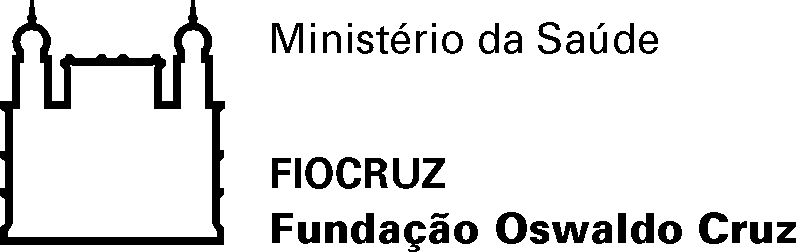 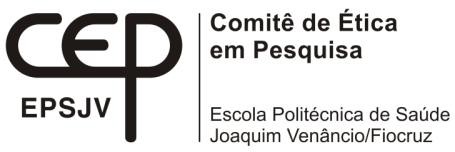 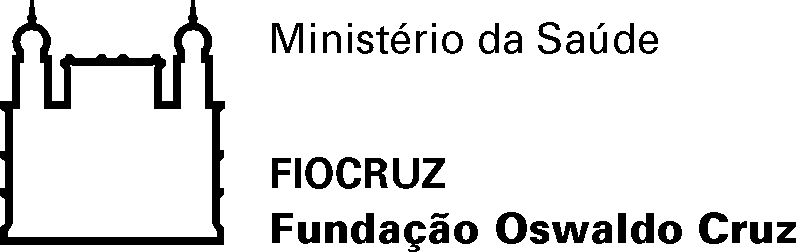 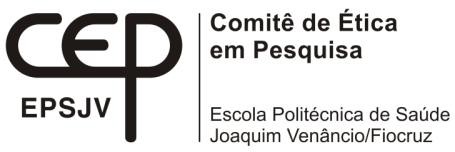 DECLARAÇÃO DE COMPROMISSO DO PESQUISADOR RESPONSÁVELEu, ____________________, pesquisador(a) responsável pelo projeto intitulado “_________________”, assumo o compromisso de imprimir uma atitude ética ao longo do desenvolvimento da pesquisa, respeitando a dignidade e resguardando a confidencialidade dos participantes, e fazendo uso cuidadoso das fontes de  dados e da informação produzida ao longo do processo. Comprometo-me a remeter os resultados da pesquisa a esse CEP por meio de relatórios parciais e final, comunicando quaisquer alterações que porventura tenham sido feitas no protocolo. Assumo ainda a responsabilidade de tornar públicos os resultados da pesquisa, particularmente dando retorno e respostas aos participantes da mesmaAssinatura do pesquisador___________________, _____ de ___________________ de _____Local e data 